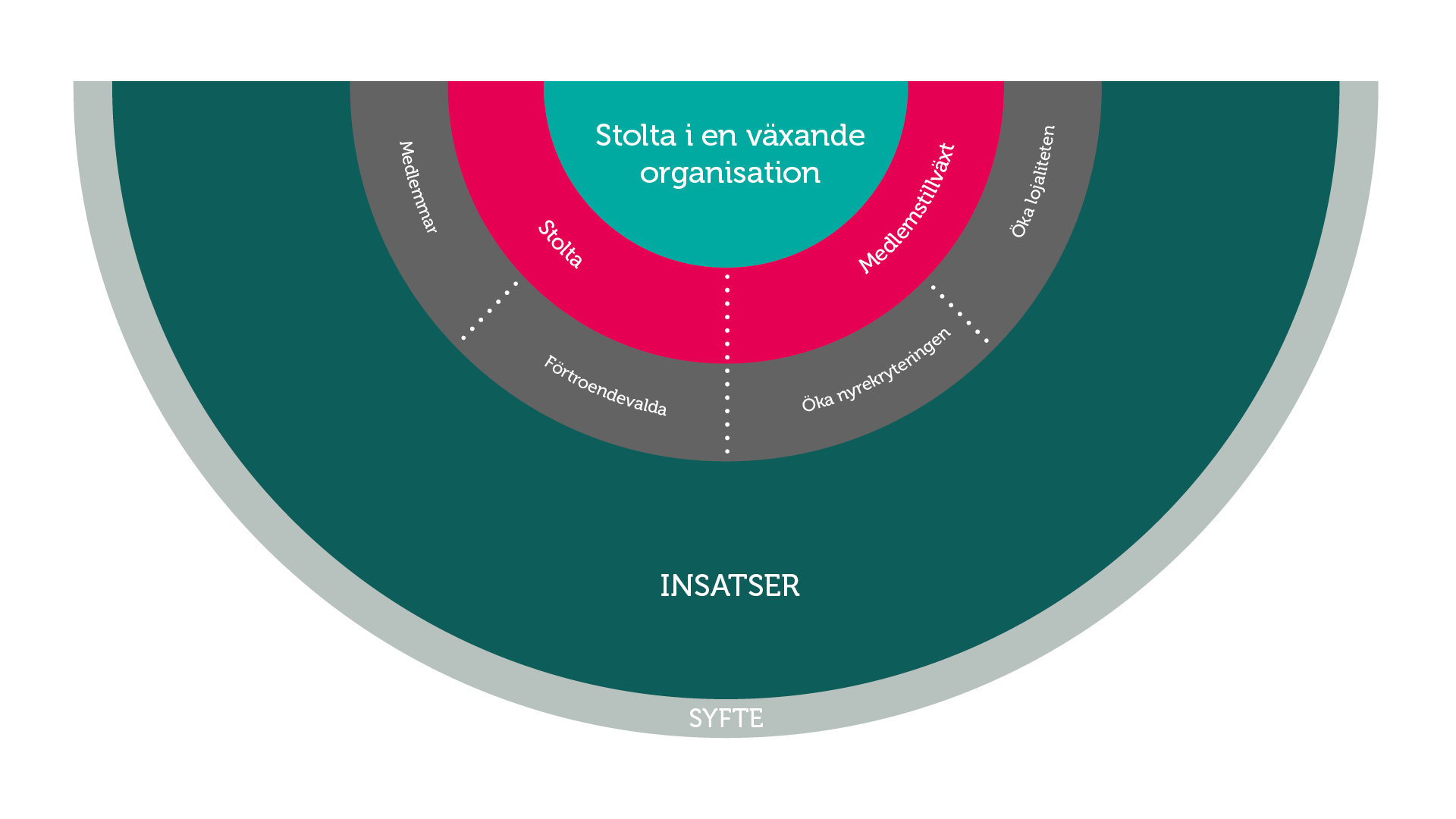 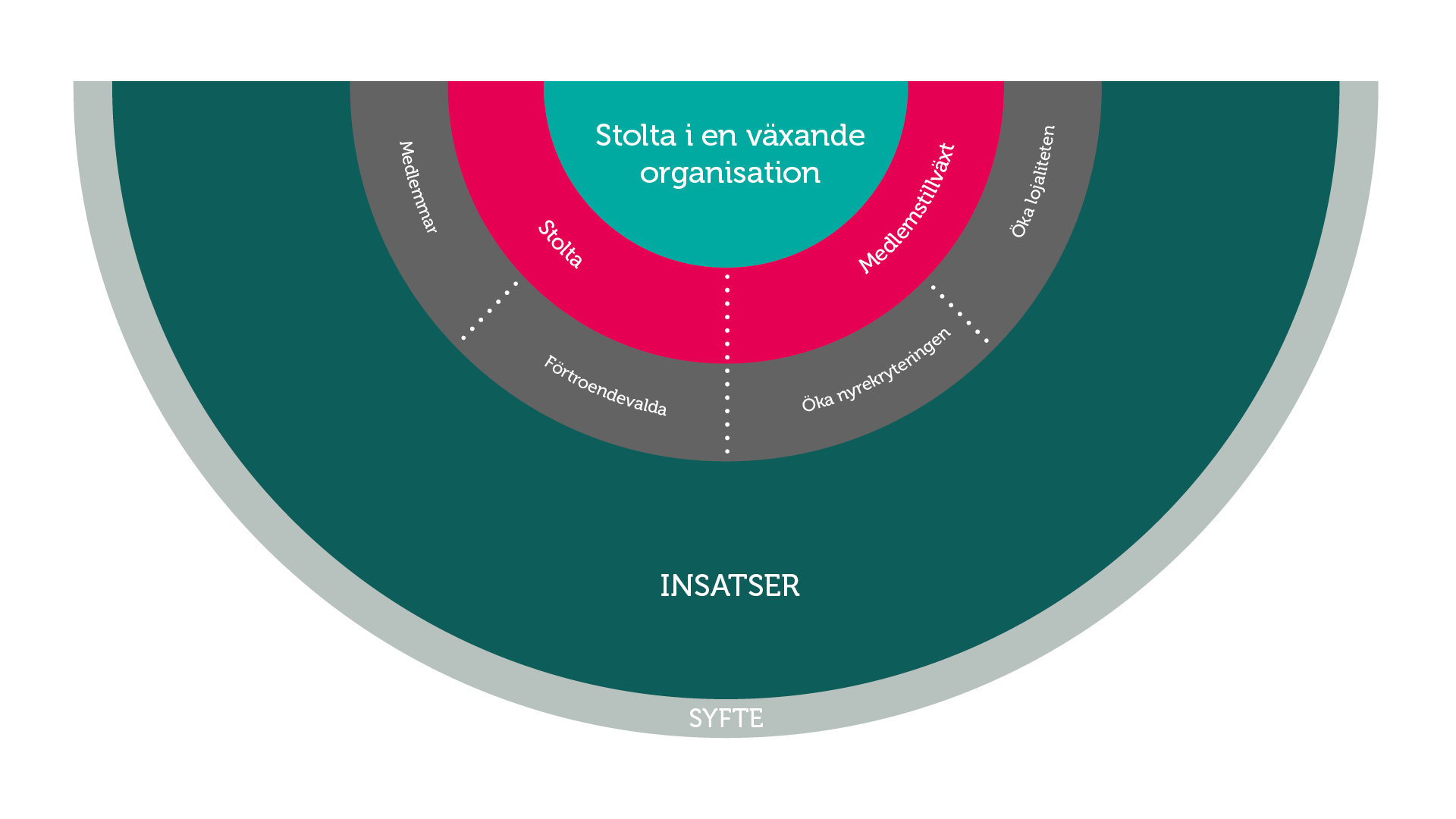 Verksamhetsplan 2021InledningFöretagarnas verksamhetsplan för 2021–2022 fokuserar på två övergripande mål. Det ena är medlemstillväxt och det andra är stolthet kopplad till medlemmar, förtroendevalda och medarbetare. Planen omfattar planeringen för två verksamhetsår och är skriven under de omständigheter som rådde under hösten 2020.Företagarnas visionFöretagarna drivs av att utveckla vårt land så att Sverige även i framtiden är ett av de bästa länderna att leva, verka och bo i. Denna utveckling blir först möjlig när företagsamma människor når sin fulla potential och får förutsättningarna att kunna lösa dagens och framtidens problem.Vi vill kunna överlämna ett land och ett samhälle till våra barn och barnbarn som är i bättre skick än det land som vi fick till skänks av tidigare generationer.  Företagarnas syfteFöretagarna erbjuder nätverk, kunskap och praktisk hjälp samt driver utvecklingen för ett bättre företagarklimat, så att företagare får rätt förutsättningar för att kunna utveckla sin verksamhet och nå sina mål.Genom ett medlemskap ska företagare få bättre förutsättningar att bli framgångsrika, oavsett hur företagaren definierar framgång.Stolta i en växande organisationAtt samtliga inom Företagarna känner stolthet och är benägna att rekommendera ett medlemskap, att bli förtroendevald eller att ta en anställning hos Företagarna är en nyckelfaktor för att skapa medlemstillväxt. Medlemsutvecklingen har varit avtagande i över ett decennium, men de senaste årens stora förändringar har nu börjat visa resultat och medlemsbalansen är inom räckhåll. MedlemstillväxtMedlemstillväxt mäts genom att differensen mellan nyrekryterade medlemmar och utträdda medlemmar ska vara positiv. Medlemsmål i regionen: 
Stockholms län: I första skedet att uppnå stabil medlemsbalans under 2020. Under 2021 en medlemstillväxt på 2,6 %.Mälardalen: I första skedet att uppnå stabil medlemsbalans under 2020. Under 2021 en medlemstillväxt på 2,0 %.Medlemsmål i föreningen: Att öka medlemsantalet 2021.StolthetI en medlemsorganisation som Företagarna måste vi få våra medlemmar och de som arbetar för organisationen att känna stolthet över det gemensamma arbetet. Finns inte stoltheten så saknas grunden för att skapa en stabil medlemsbas. InsatserFöljande insatser planerar föreningen att göra för att bli stolta i en växande organisation. OBS! Ha våra fyra möjliggörare i åtanke när ni skriver era insatser: nätverk, kunskap, praktisk hjälp och bättre företagsklimat. Utveckla arbetet med prioriterade målgrupperStyr mot insatsen - Öka nyrekryteringen, öka lojalitetenPrioriterade grupperna är: tjänsteföretagare i storstad, företagare med fler än 20 anställda, soloföretagare och unga under 35. Föreningens insatser: Vi kommer genomföra intressanta träffar för medlemmarna i Enköping i enlighet med folkhälsomyndighetens rekommendationerVi marknadsför våra event på föreningens facebooksidaVi strävar efter att ha representation från våra prioriterade målgrupper i styrelsenBli en organisation med en röstStyr mot insatsen - Öka nyrekryteringen, öka lojaliteten, stolta förtroendevaldaFöreningens insatser: Vi kommer att delta i God morgon Enköping när vi kan enligt rådande omständigheterVi deltar i TårtkampanjenVi för ut Företagarnas kampanjer och budskap bl a via sociala medierVi ser till så att vi använder det senaste materialet av broschyrer och annat material
Synas och höras merStyr mot insatsen - Öka nyrekryteringen, stolta medlemmar Föreningens insatser: Vi bjuder in media till vår aktivitet för årets Företagare 2021 i Enköping. Vi planerar för stort evenemang Guldliljan 2022 där årets Företagare 2021 utsesVi delar ut och genomför Årets Företagare genom eventet Guldliljan 2022Vi samarbetar med Enköpings näringslivs-TV Starkt samarbete med lokalpressStarkt samarbete med kommunens NäringslivsenhetStärka arbetet för att öka lojaliteten Styr mot insatsen - Öka lojalitetenFöreningens insatser: Vi informerar våra medlemmar om våra förmåner vid varje träff och uppmanar våra medlemmar att använda demVi genomför för digitala aktiviteter för medlemmarnaVi ämnar genomföra minder fysiska aktiviteter för medlemmarna i enlighet med folkhälsomyndighetens rekommendationerVara en kraft att räkna medStyr mot insatsen - Stolta medlemmar, stolta förtroendevaldaFöreningens insatser: Vi samarbetar med kommunens näringslivsavdelning och andra evenemang som kommunen anordnarRegelbundna möten med kommunens näringslivschefEngagera medlemmar och förtroendevaldaStyr mot insatsen - Stolta medlemmar, stolta förtroendevaldaFöreningens insatser: Vi planerar att delta i regionens träffar för förtroendevaldaDelta i 2021 i rikskongressenDelta i kurser för förtroendevalda 2021Delta i kickoff för förtroendevalda 2021Aktivt arbete med företagskultur och kompetensförsörjningStyr mot insatsen - Stolta medarbetare, stolta förtroendevaldaFöreningens insatser: Vi genomför internt styrelsearbete med att genomföra kickoff för styrelsen och förbättra styrelsens möten så att de blir mer engagerande.Uppföljning och utvärderingUppföljning och utvärdering av insatser samt mål sker löpande under året.Föreningens uppdrag, utdrag ur Riktlinjer för föreningarKunskapLokalföreningen ska förmedla aktuell kunskap som är relevant för företagare genom att inkludera ett kunskapsmoment på sina träffar och i annan kommunikation med medlemmarna. Praktisk hjälpLokalföreningen ska ha övergripande kunskap om Företagarnas förmåner och tjänster eller vid behov hjälpa medlemmen vidare för rätt stöd.NätverkLokalföreningen ska vara den självklara mötesplatsen för företagare. En mötesplats där man träffar andra företagare från olika branscher, utbyter erfarenheter, får inspiration, gör affärer och påverkar tillsammans.Bättre företagarklimatLokalföreningen ska vara den självklara lokala aktören i näringslivsfrågor genom att driva frågor och påverka det lokala företagarklimatet som är anpassat utifrån de lokala/regionala behoven. Föreningen ska också ges möjlighet att medverka i Företagarnas gemensamma kampanjer.